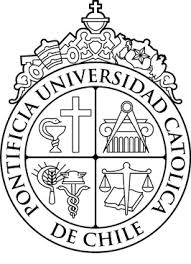 PONTIFICIA UNIVERSIDAD CATÓLICA DE CHILEFACULTAD DE TEOLOGÍAFICHA DE POSTULACIÓNESTUDIANTE PROVISIONAL POSTGRADOOYENTE TEOLOGÍAEl postulante solicita la admisión como estudiante provisional: (marque con una X) A la espera de poder ser admitido como estudiante regular del programa de postgrado Sin intención de completar el programa integral de estudio de postgrado.Nota: Se podrán solicitar un máximo de 50 créditos por semestre, y un total de 100 créditos en total.Año: ____________Semestre:___________Nº RUT/Pasaporte: ______________________ANTECEDENTES DEL POSTULANTEANTECEDENTES DEL POSTULANTEANTECEDENTES DEL POSTULANTENombre completo (Apellido paterno, materno, nombres):Nombre completo (Apellido paterno, materno, nombres):Nombre completo (Apellido paterno, materno, nombres):Nacionalidad: Nacionalidad: País de NacimientoFecha de nacimiento: Fecha de nacimiento: Sexo:Femenino:_____ Masculino:_____Dirección de residencia en Santiago:Dirección de residencia en Santiago:Comuna:Teléfono de contacto: Correo electrónico:Correo electrónico:Estado Civil: (Marque con una X)Soltero/a: ___ Casado/a: ___ Viudo/a:___ Separado/a:___Estado Civil: (Marque con una X)Soltero/a: ___ Casado/a: ___ Viudo/a:___ Separado/a:___Estado Civil: (Marque con una X)Soltero/a: ___ Casado/a: ___ Viudo/a:___ Separado/a:___Estado de vida: (Marque con una X)Laico/a:  _____ Religioso/a: _____ Laico/a consagrado/a_____Estado de vida: (Marque con una X)Laico/a:  _____ Religioso/a: _____ Laico/a consagrado/a_____Si es religioso/a, indique su congregación :¿Ha sido oyente anteriormente? (Marque con una X)Sí:___ No:___¿Ha sido oyente anteriormente? (Marque con una X)Sí:___ No:___¿Ha sido oyente anteriormente? (Marque con una X)Sí:___ No:___ANTECEDENTES ACADÉMICOSANTECEDENTES ACADÉMICOSInstitución de educación secundaria:Año de egreso:¿Tiene estudios de pregrado?Sí:___ No: ____Año de egreso:Carrera cursada:Carrera cursada:Institución educación superior:Institución educación superior:Otros estudios (Institución y estudio realizado):Año de Egreso:INFORMACIÓN PARA RELIGIOSOSANTECEDENTES DEL SUPERIOR O SUPERIORAINFORMACIÓN PARA RELIGIOSOSANTECEDENTES DEL SUPERIOR O SUPERIORAINFORMACIÓN PARA RELIGIOSOSANTECEDENTES DEL SUPERIOR O SUPERIORANombre completo (Apellido paterno, materno, nombres):Nombre completo (Apellido paterno, materno, nombres):Nombre completo (Apellido paterno, materno, nombres):Teléfono de contacto:Correo electrónico:Correo electrónico:Dirección:Dirección:Comuna:_____________________________Firma del Superior o Superiora_____________________________Firma del Superior o Superiora_____________________________Firma del Superior o SuperioraSiglaNombre del cursoCréditosTotal créditos solicitados